Примітка.
Це мікропрограмне забезпечення призначене лише для метеоцентрів, які поставляються з мікропрограмою версії 2.X. Метеоцентри, що поставляються з мікропрограмою версії 1.X, не можна оновити за допомогою цієї мікропрограми. Оновлення буде припинено з повідомленням про помилку.
Метеоцентри, які постачаються з мікропрограмою версії 2.X і помилково оновлені до версії 1.X, можна оновити назад до версії 2.02 за допомогою цієї мікропрограми.fileadmin/user_upload/20001001_v2.02_a_d_OTA.bin_01.zip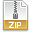 